СОГЛАСОВАНО:                                                                             УТВЕРЖДАЮ:                                                                                                   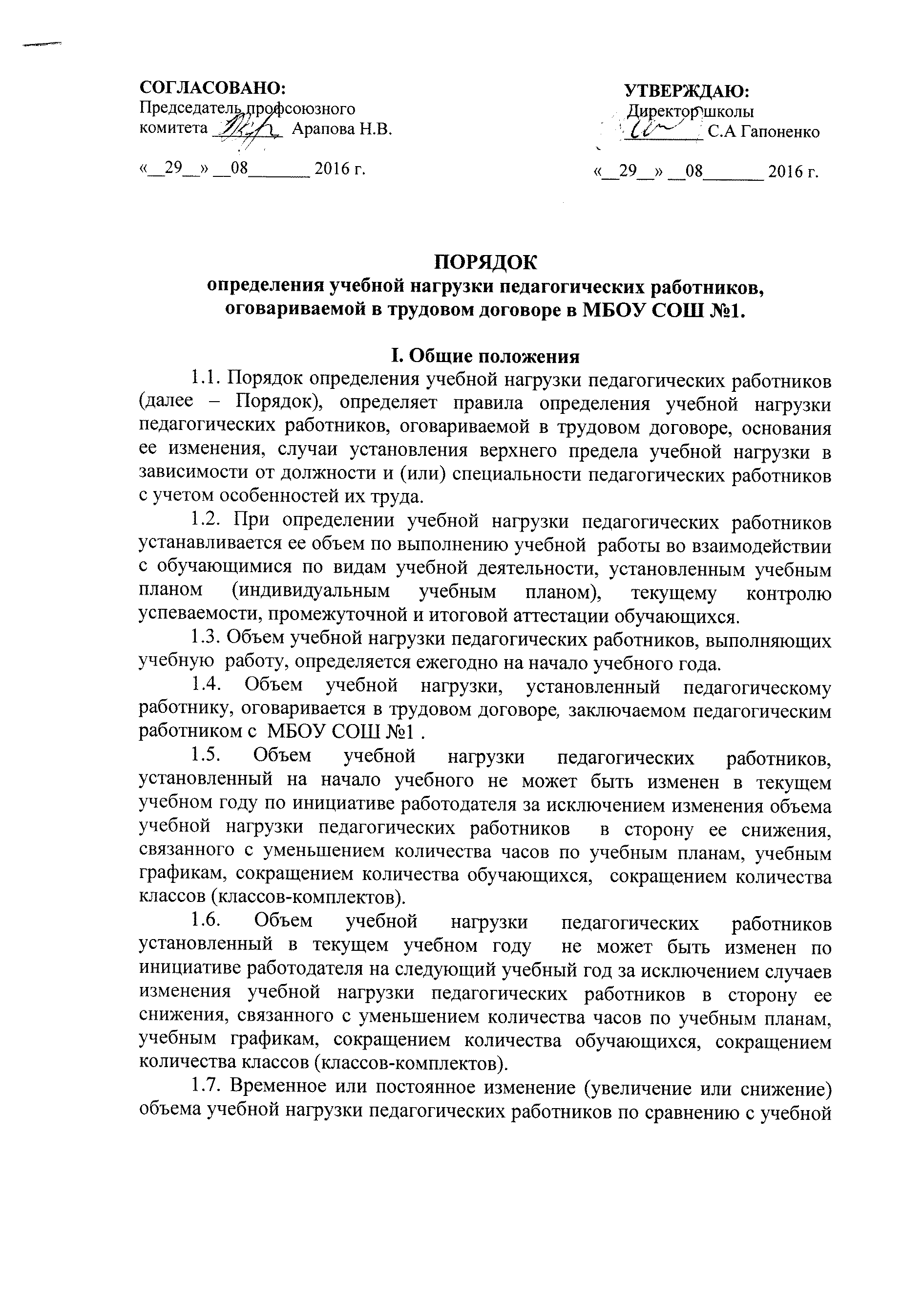 Председатель профсоюзного                                                              Директор школыкомитета ________  Арапова Н.В.                                                     _________ С.А Гапоненко                                                                                                                                                                              «__29__» __08_______ 2016 г.                                                    «__29__» __08_______ 2016 г.  ПОРЯДОКопределения учебной нагрузки педагогических работников, оговариваемой в трудовом договоре в МБОУ СОШ №1.I. Общие положения1.1. Порядок определения учебной нагрузки педагогических работников (далее – Порядок), определяет правила определения учебной нагрузки педагогических работников, оговариваемой в трудовом договоре, основания ее изменения, случаи установления верхнего предела учебной нагрузки в зависимости от должности и (или) специальности педагогических работников с учетом особенностей их труда. 1.2. При определении учебной нагрузки педагогических работников устанавливается ее объем по выполнению учебной  работы во взаимодействии с обучающимися по видам учебной деятельности, установленным учебным планом (индивидуальным учебным планом), текущему контролю успеваемости, промежуточной и итоговой аттестации обучающихся. 1.3. Объем учебной нагрузки педагогических работников, выполняющих учебную  работу, определяется ежегодно на начало учебного года. 1.4. Объем учебной нагрузки, установленный педагогическому работнику, оговаривается в трудовом договоре, заключаемом педагогическим работником с  МБОУ СОШ №1 . 1.5. Объем учебной нагрузки педагогических работников, установленный на начало учебного не может быть изменен в текущем учебном году по инициативе работодателя за исключением изменения объема учебной нагрузки педагогических работников  в сторону ее снижения, связанного с уменьшением количества часов по учебным планам, учебным графикам, сокращением количества обучающихся,  сокращением количества классов (классов-комплектов). 1.6. Объем учебной нагрузки педагогических работников  установленный в текущем учебном году  не может быть изменен по инициативе работодателя на следующий учебный год за исключением случаев изменения учебной нагрузки педагогических работников в сторону ее снижения, связанного с уменьшением количества часов по учебным планам, учебным графикам, сокращением количества обучающихся, сокращением количества классов (классов-комплектов).1.7. Временное или постоянное изменение (увеличение или снижение) объема учебной нагрузки педагогических работников по сравнению с учебной нагрузкой, оговоренной в трудовом договоре, допускается только по соглашению сторон трудового договора, заключаемого в письменной форме, за исключением изменения объема учебной нагрузки педагогических работников в сторону его снижения, предусмотренного пунктами 1.5 и 1.6 настоящего Порядка. 1.8. Об изменениях объема учебной нагрузки (увеличение или снижение), а также о причинах, вызвавших необходимость таких изменений, работодатель обязан уведомить педагогических работников в письменной форме не позднее, чем за два месяца до осуществления предполагаемых изменений, за исключением случаев, когда изменение объема учебной нагрузки осуществляется по соглашению сторон трудового договора. II. Определение учебной нагрузки учителей и преподавателей,для которых норма часов преподавательской работы составляет 18 часов в неделю за ставку заработной платы, основания ее изменения2.1. Учебная нагрузка учителей определяется с учетом количества часов по учебным планам, рабочим программам учебных предметов, образовательным программам, кадрового обеспечения организации, осуществляющей образовательную деятельность. 2.2. Выплата ставки заработной платы в полном размере при условии догрузки до установленной нормы часов другой педагогической работой гарантируется следующим учителям, которым не может быть обеспечена учебная нагрузка в объеме, соответствующем норме часов учебной  работы, установленной за ставку заработной платы в неделю: 1-4 классов при передаче преподавания уроков иностранного языка, музыки, изобразительного искусства и физической культуры учителям-специалистам; 2.3. При определении учебной нагрузки на новый учебный год учителям для которых  МБОУ СОШ №1, осуществляющая образовательную деятельность, является основным местом работы, сохраняется ее объем и обеспечивается преемственность преподавания учебных предметов, курсов, дисциплин (модулей) в классах (классах-комплектах),  за исключением случаев, предусмотренных пунктом 1.7 настоящего Порядка. Сохранение объема учебной нагрузки и преемственность преподавания учебных предметов, курсов, дисциплин (модулей) у учителей  выпускных классов обеспечивается путем предоставления им учебной нагрузки в классах  в которых впервые начинается изучение преподаваемых этими учителями и преподавателями учебных предметов, курсов, дисциплин (модулей).2.4. При возложении на учителей , для которых МБОУ СОШ №1 является основным местом работы, обязанностей по обучению на дому детей, которые по состоянию здоровья не могут посещать  школу  количество часов, установленное для обучения таких детей, включается в учебную нагрузку учителей. 2.5. Наступление каникул для обучающихся, в том числе обучающихся на дому, не является основанием для уменьшения учителям учебной нагрузки и заработной платы, в том числе в случаях, когда заключение медицинской организации, являющее основанием для организации обучения на дому, действительно только до окончания учебного года.  2.6. Учебная нагрузка, выполненная в порядке замещения временно отсутствующих по болезни и другим причинам учителей, оплачивается дополнительно. III. Особенности определения учебной нагрузки педагогических работников, находящихся в отпуске по уходу за ребенком до достижения им возраста трех лет, а также лицам, замещающим должности педагогических работников на определенный срок, по совместительству либо выполняющим иную работу наряду с работой, определенной трудовым договором3.1. Определение учебной нагрузки учителей, находящихся в отпуске по уходу за ребенком до достижения им возраста трех лет, осуществляется в соответствии с главами I - II настоящего Порядка соответственно, и распределяется на указанный период между другими педагогическими работниками. 3.2. Определение учебной нагрузки педагогических работников на определенный срок осуществляется для выполнения учебной нагрузки на период замещения временно отсутствующих педагогических работников, а также на период временного замещения вакантной должности до приема на работу постоянного работника. 3.3. Определение и изменение учебной нагрузки лиц, замещающих должности педагогических работников по совместительству, а также путем замещения таких должностей наряду с работой, определенной трудовым договором (в том числе руководителями организаций, осуществляющих образовательную деятельность, их заместителями, другими работниками наряду со своей основной работой), осуществляется в соответствии с главами  I - II  настоящего Порядка. 3.4. Определение учебной нагрузки лицам, замещающим должности педагогических работников наряду с работой, определенной трудовым договором, осуществляется путем заключения дополнительного соглашения к трудовому договору, в котором указывается срок, в течение которого будет выполняться учебная (преподавательская) работа, ее содержание, объем учебной нагрузки и размер оплаты.